國家發展委員會110年度性別平等成果報告性別議題年度成果一、院層級議題(一)去除性別刻板印象與偏見檢討策進：本議題110年度績效指標/關鍵績效指標項數共1項、達成項數1項，本項議題之績效指標均已完成。(二)促進公私部門決策參與之性別平等檢討策進：本議題110年度績效指標/關鍵績效指標項數共1項、達成項數1項，本項議題之績效指標均已完成。二、部會層級議題(一)落實性別平等參與政策規劃檢討策進：本議題110年度績效指標/關鍵績效指標項數共1項、達成項數1項，本項議題之績效指標均已完成。(二)完善新創環境，促進女性參與創業檢討策進：本議題110年度績效指標/關鍵績效指標項數共1項、達成項數1項，本項議題之績效指標均已完成。(三)深化性別統計相關資訊(數位發展調查)，增加政府政策資訊之可及性檢討策進：本議題110年度績效指標/關鍵績效指標項數共1項、達成項數1項，本項議題之績效指標均已完成。(四)落實性別平等應用國家檔案檢討策進：本議題110年度績效指標/關鍵績效指標項數共1項、達成項數1項，本項議題之績效指標均已完成。(五)提升企業內性別平等意識檢討策進：本議題110年度績效指標/關鍵績效指標項數共1項、達成項數1項，本項議題之績效指標均已完成。貳、其他年度重要成果一、促進創業、就業(一)建構友善的創業環境，106年匡列新臺幣10億元辦理創業天使投資方案，於108年及109年為擴大協助新創事業(不分性別)，分別將方案匡列額度提高至20億元及50億元，以協助更多新創事業取得營運發展所需資金。(二)為持續宣導本投資方案，國發基金110年辦理8場創業天使投資方案廣宣說明會，至110年本方案新創事業中女性擔任負責人、董事或為主要經營團隊成員之比例約為30%。111年度亦將規劃另結合相關機構針對女性創業辦理1場投資方案說明會或創業分享會，以協助女性創業家更瞭解創業天使投資方案。(三)國發基金為協助受疫情影響之新創事業取得振興資金，辦理協助新創事業紓困融資加碼方案，提供新創事業(不分性別)申請銀行貸款之加碼信用保證及利息補貼，以提高銀行貸款意願，協助新創事業取得營運發展所需資金，截至110年度共協助688家向銀行取得66.94億元營運資金。(四)推動地方創生，本會110年度補助地方創生青年培力工作站，主持人及團隊成員組成計男性98人、女性94人，已達任一性別比率不低於1/3。(五)邀請女性專家擔任講者分享經驗之活動影片提供各界分享。1.Podcast(播客)2.其他如facebook等影音平台二、落實政策規劃、審議，納入性別平等(一)本會負責中長程公共建設及社會發展個案計畫之審議，確認每項計畫均納入性別影響評估，110年審議公共建設計畫60件、社會發展計畫90件。(二)本會推動之「外國專業人才延攬及僱用法」業依「法案及性別影響評估檢視表」完成各項評估作業，並於107年2月正式施行，該法針對高階的外國特定專業人才核發四證合一之就業金卡，持卡者得自由來臺工作及創業，至110年底有效就業金卡共3,623張，其中男性2,981張、女性642張。(三)為協助女性就業金卡持卡者快速融入我國工作及生活環境，本會109年10月成立之「就業金卡辦公室」，除提供持卡者從工作到生活一條龍專案服務外，110年並針對女性持卡人舉辦Gold Womxn Meetup雙週交流會，為渠等提供彼此交流的平台，並藉以蒐集相關政策意見。三、接軌女性國際議題(一)人力發展處參與第46次HRDWG大會，大會特別邀請PPWE共同主席發表「拉賽雷納婦女與包容性成長路徑圖：執行計畫」(La Serena Roadmap on Women and Inclusive Growth: Implementation Plan)，呼籲各經濟體共同努力，在2030年前提高女性的社會經濟參與度，並邀請 HRDWG協助起草關鍵行動框架(Key Actions Framework)。另於勞動與社會保障分組(LSPN)分組會議中，各經濟體討論在COVID-19衝擊下支持弱勢群體（如婦女、青年及零工經濟者）的相關政策，並由與會學者報告研究成果。(二)綜合規劃處於110年6月17日至18日參與印尼召開之「APEC促進數位經濟包容性工作坊：透過參與數位新創企業提升女性賦權」，就女性參與新創企業趨勢、成功經驗分享及相關政策進行討論，分為「國際與區域女性參與數位新創企業概覽」、「開創成功數位企業：疫情背景下適應新日常之經驗分享」、「促進女性參與數位經濟和數位新創企業的政策架構」三場次，並提出應強化女性參與科學、科技、工程以及數學等(STEM) 領域；有效使用數位工具能減少性別落差等結論。四、推動永續發展，擔任永續會幕僚2018年12月通過「臺灣永續發展目標」18項核心目標及143項具體目標，於2019年7月核定「臺灣永續發展目標」336項對應指標，其中核心目標5「實現性別平等及所有女性之賦權」，包含6項具體目標及13項對應指標，另其餘8項核心目標中設有53項性別平等對應指標。2020年66項性別相關之對應指標中有51項符合預期進度。五、推動教育訓練，更新訓練教材(一)實體課程：本會於110年11月1日辦理「希朵電影賞析-丹麥女孩」課程，邀請世新大學林承宇教授擔任講座，以電影賞析的方式帶領同仁們瞭解「直接歧視與間接歧視」、釋字748號解釋及CEDAW條款之內涵。另為配合防疫需要，並擴大訓練學習成效，課程採實體及視訊方式同步施行，參加人數共計171人，其中男性63人(占37%)、女性108人(占63%)。(二)數位課程1.本會於110年9月28日、29日及30日辦理「『我只是變回原本的自己』行政院多元性別宣導短片暨人生滋味館－唐鳳專訪」數位課程，從唐鳳政委的故事，認識、理解及尊重多元性別族群，參加人數共計314人，其中男性137人(占44%)、女性177人(占56%)。2.本會於110年10月13日、19日及22日辦理「『遲來的守護者』性別主流化電影欣賞」，從1950年代愛爾蘭數千名未婚懷孕少女受天主教會壓迫，與自己的孩子骨肉分離的真實事件，探討婦女基本人權，參加人數共計330人，其中男性186人(占56%)、女性144人(占44%)。3.本會於110年11月23日、24日及30日辦理「『CUTS』行政院性平宣導短片暨公視-我的老婆開火車」數位課程，從臺鐵第一位女司機邱千芳的故事，探討性別刻板印象和偏見，參加人數共計284人，其中男性123人(占43%)、女性161人(占57%)。(三)本會「『消除對婦女一切形式歧視公約』」(CEDAW)教育訓練教材」業於109年完成編撰，110年請相關單位就「參、CEDAW內涵應用於本會業務」部分進行更新，並於110年11月簽奉核可，上網公告。六、辦理性平宣導(一)本會臉書(二)	檔案樂活情報電子報(三)110年「想食．饗時—臺灣飲食檔案特展」本展第3單元「從便當到國宴」之3-1『美味記憶的傳承』特別展出傅培梅相關檔案影像及照片，她不僅是我國首位在電視台開設烹飪教學節目，共示範四千多道菜餚，影響臺灣幾個世代的口味；也常受政府委託，以「美食大使」身分至各國進行料理外交，知名度遠播全球華人圈。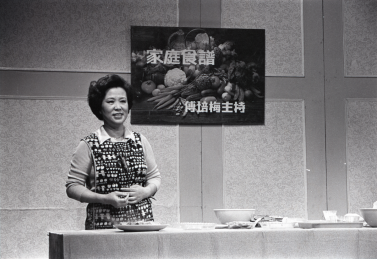 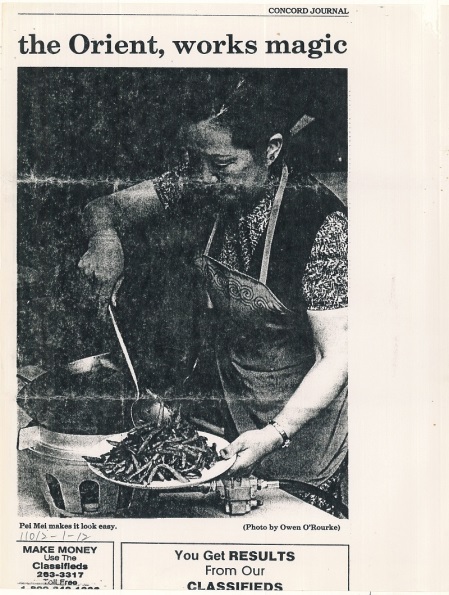 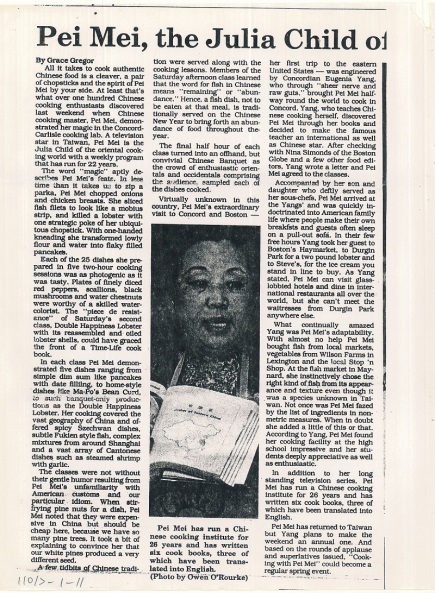 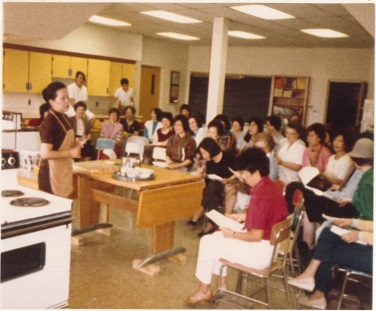 目標關鍵績效指標(含期程及目標值)策略具體做法績效指標(含期程及目標值)年度成果使雙親瞭解教養子女為其共同責任15歲以上有偶（含同居）女性之配偶(含同居人)之平均每日無酬家務勞動及家庭照顧時間（含照顧子女）由1.13小時提升至1.3小時。提升「15歲以上有偶女性之配偶之平均每日無酬家務勞動及家庭照顧時間」策略四：配合加強宣導15歲以上有偶（含同居）女性之丈夫(含同居人) 參與家庭照顧之觀念及行動，改善家務分工之性別刻板印象。1.以「如何分擔家庭勞務」為主題，自108年起至111年，每年辦理性平類別徵文競賽，優良作品並依「公務人員品德修養及工作績效激勵辦法」之規定，核給獎品(券)等值之獎勵，並將競賽得獎作品適時公布周知。2.每年辦理宣導分享會，透過專業講座宣導及分享，讓同仁感知「愛的勞務」不分彼此，並建立同仁家庭照顧係屬每個家庭成員之價值觀，希冀藉由該活動，改變男性有偶同仁「不做或少做家事」的傳統觀念，實際應用於家庭日常勞務生活層面，俾有效提升其平均每日無酬照顧時間。每年(108年至111年)辦理1場次徵文競賽及宣導分享會。1.辦理性平徵文競賽(1)本會本(110)年度賡續結合公務人員專書閱讀推廣活動辦理性平徵文競賽，期透過閱讀與分享，落實兩性平權。(2)本年度性平徵文競賽之專書係自台灣國家婦女館書籍資料庫及行政院性別平等會「悅讀性平」專區中，擇定「拒絕失衡的『情緒勞動』:女人停止操心一切，男人開始承擔」及「媳婦，也是別人家的掌上明珠：從『好媳婦病』中徹底痊癒、覺醒的逆媳養成記」等2書。(3)本年度參與性平徵文競賽計有4篇作品，經評審結果獲獎作品計有3篇，本會業於本年11月25日公開頒獎表揚。2.辦理導讀分享會(1)為擴散宣導效益，本會業於本年4月28日辦理「媳婦，也是別人家的掌上明珠：從『好媳婦病』中徹底痊癒、覺醒的逆媳養成記」性別平等專書導讀分享會１場次邀請本會林處長至美擔任主持人，知名兩性作家吳娟瑜老師擔任導讀人(著有多本兩性溝通、親子教養書籍，同時也是演說家)。(2)本會同仁計有259人參加上述導讀分享會(含中興辦公區視訊參加者)，其中男性83人(占32%)、女性176人(占68%)。(3)另因本會同仁現行男女比例約為4：6，爰未來亦將持續積極鼓勵男性同仁參加導讀分享會等性平相關訓練課程。目標關鍵績效指標(含期程及目標值)策略具體做法績效指標(含期程及目標值)年度成果提升本院各部會委員會其委員任一性別不少於三分之一之達成比率。提升公部門決策參與機制中任一性別不少於三分之一之達成比率研議相關措施或修正相關規定，提升性別比例本會委員會1.本會組織法第3條規定，本會置委員17人至27人，由行政院院長指定行政院政務委員、秘書長、財政部部長、經濟及能源部部長…等相關部會首長兼任之。茲因本會委員組成為法律所明定，多屬法定當然委員，惟為提升女性參與公部門決策，未來本會對於委員組成將隨時留意女性比例。2.本會將本於職責於非指定委員異動簽請改派時，提供目前委員性別比例或各國女性參政現況等資料供首長參考，以逐步達到任一性別不少於三分之一之比率。108年：達成目標數0個，達成度75%。109年：達成目標數0個，達成度75%。110年：達成目標數0個，達成度92.3 %。111年：達成目標數0個，達成度92.3 %。備註：前項達成目標數係指新增之數量；另達成度係指本會納管之委員會、小組個數中，女性成員不少於三分之一之個數除以所有納管之個數(即12/13)。1.本會(含檔管局)納管之委員會、小組、會報等之性別比例資料，計13項，分別：(1)資料開放諮詢小組，成員11人，女性5人。(2)安全及衛生防護小組，成員7人，女性4人。(3)勞工退休準備金監督委員會，成員9人，女性4人。(4)廉政會報，成員22人，女性9人。(5)國家發展委員會委員會，成員20人，女性2人。(6)人事甄審及考績委員會，成員23人，女性10人。(7)性別平等專案小組，成員17人，女性10人。(8)性騷擾防治申訴評議委員會，成員12人，女性7人。(9)國家檔案管理委員會，成員29人，女性17人。(10)檔管局檔案保存價值鑑定委員會，成員12人，女性6人。(11)檔管局勞工退休準備金監督委員會，成員3人，女性1人。(12)檔管局人事甄審考績委員會，成員19人，女性12人。(13)檔管局性騷擾防治申訴評議委員會委員會，成員11人，女性6人。2.迄110年底，上述該等委員會、小組、會報，除本會委員會外，女性成員達成不少於1/3比率項數12項，達成度92.3 %，達成年度目標。性別目標關鍵績效指標(含期程及目標值)策略具體做法年度成果於政策規劃或計劃審議時，考量參與人員之性別比率，落實性別平等參與政策規劃107年現況值為26.4%、108年為27.5%，規劃109年至111年逐年提升外部專家學者女性比例，逐步邁向任一性別不少於三分之一比例原則。於政策規劃及計畫審查時，注意出席審查或諮詢會議之專家學者性別比率1.本計畫實施前，各單位召開政策規劃或計畫審議會議邀集外部專家學者之性別比例108年為27.5%、109年為32.2%，為達成111年單一性別不少於1/3比例，本項110年及111年目標值：110年32.0%；111年33.3%。2.本計畫實施時，請各業務單位每年提供前述會議專家學者之性別比例，以確認是否達成關鍵績效指標。3.針對未達標的單位，請各單位承辦計畫審查及專家諮詢會議之同仁，於邀請行政作業中，注意參與專家學者之性別比例。本會外部專家學者女性比例迄110年底實績為32.42%，高於年度目標值32.0%，已達成年度目標。性別目標關鍵績效指標(含期程及目標值)策略具體做法年度成果新創活動女性參與人數。舉辦或參與各式新創活動，邀請女性專家分享經驗(預計108年至111年每年至少10場次，或至少15位女性專家分享經驗)。與國內新創社群合作，針對數位經濟領域，舉辦或參與各式新創活動，邀請女性專家分享經驗，吸引潛在女性創業者參與，提升其對創新創業的了解。1.於本會委辦或補助之新創相關計畫中，具體敘明或要求其工作項目應包含邀請業界女性專家參與。2.請國內新創社群如TSS等將數位經濟領域之成功女性創業家、投資人等列入業師名單。3.本會參與指導的活動，或與國內新創社群合作時，將主動提醒主辦單位應邀請數位經濟領域之成功女性創業家、投資人或業師進行經驗分享，以吸引女性創業者參與，提升其對創新創業的了解，並傳承經驗，促成女性創業成功。4.透過個別訪談、焦點團體座談等方式，蒐集科技領域女性創業家在性平議題上的觀察及意見。1.本會已透過委辦或補助計畫辦理各式新創活動，共計邀請22位(人次)女性專家分享經驗(已達成年度目標)，包括：(1)有關委辦計畫部分，已與台灣新創競技場(TSS)、台北搖籃計劃(AAMA)、時代基金會(Garage+)、台灣虛擬及擴增實境產業協會(TAVAR)、親子天下等夥伴合作辦理各式新創活動，共邀請13位女性專家擔任講者分享經驗，如花旗銀行資深副總裁趙美蘭、美國Hunstle Fund合夥人程希瑾、心元資本合夥人成之璇等。(2)補助泛旅遊(RTM)、貝殼放大、流線傳媒(TechOrange)、SparkLabs等新創社群舉辦新創活動，邀請9位女性專家擔任講者分享經驗，如KKday營銷長黃昭瑛、玩美移動創辦人張華禎等。 2.另針對女性創業議題，與親子天下合作舉辦「女性創業的勇敢與堅持」活動，邀請MEandMINE創辦人黃文馨等3位女性創業家與逾20位女性新創夥伴暢談創業歷程家庭與工作平衡。性別目標關鍵績效指標(含期程及目標值)策略具體做法年度成果以兩性角度調查數位發展變化情形，提出消弭性別數位落差與性別隔離具體指標。每2年辦理數位發展調查，相關研究成果於本(110)年12月底前公布，下次於112年12月底前公布。建構數位發展指標，探討分析我國數位機會與風險現況，藉以瞭解在不同社經地位、族群、家庭背景及性別等不同面向是否存在資訊近用機會、資訊素養及能力上之差異。1.調查報告以專章分析性別間數位應用能力及數位發展之落差現象。2.針對性別及目標族群之數位機會與風險情形，提出具體指標，如資訊近用、學習活動參與、就業與收入、公民參與、健康促進等兩性比率，提供相關部會作為施政參考。109年數位發展調查研究成果(數據資料)業於110年底公布在本會官網之「歷年數位機會(落差)調查彙整資料」，男性網路使用率為88%、女性網路使用率為85.3%，女性網路使用率較108年度(男88.6%、女83.8%)高 。性別目標關鍵績效指標(含期程及目標值)策略具體做法年度成果以性別角度調查國家檔案使用者之各項性別統計分析，評估調整檔案應用服務策略，期能消弭數位落差及性別隔離之現象。每年辦理民眾申請應用國家檔案之性別統計，相關統計資料於每年12月底公布。透過辦理民眾申請應用國家檔案之性別統計，藉以了解不同性別之國家檔案使用者在資訊素養及使用習慣之差異。辦理民眾申請應用國家檔案之性別統計，據以分析利用系統產出申請書或以書面申請檔案等申請方式有無性別差異分析，據以調整檔案應用服務策略。1.截至110年12月31日止，民眾申請應用國家檔案計812人次；男性為494人、女性為318人，比例分別為60.84%及39.16%。2.其中，利用國家檔案資訊網產出應用申請書，男性319人(占男性申請總人數64.57%)、女性184人(占女性申請總人數57.86%)。3.申請應用國家檔案源於申請人自身需求及使用目的，本局將持續辦理檔案全文影像上網，提供各界免申請之國家檔案便捷服務。另經再分析各年齡層利用國家檔案資訊網產出應用申請書之情形，男性、女性皆以20歲至29歲為最多，各占22.47%、22.33%，次為30歲至39歲，各占15.18%、17.92%，男女同年齡層性別之數位落差無明顯差異。性別目標關鍵績效指標(含期程及目標值)策略具體做法年度成果提倡企業性別平等意識。鼓勵企業進行管理模式之創新，並向投資事業提倡性別平等業務之推動。為提升女性參與董事會比例與決策，規劃108年至111年逐年提升女性董事比例，預期於111年達成任一性別不少於三分之一比例原則。隨時留意現持股屬上市上櫃者按持股當選並派任法人董事代表之單一性別比例，以利於董監事出缺時作為人選性別推薦考量，逐步落實任一性別不少於三分之一之性別比例政策目標。1.辦理相關訓練課程，將性別平等思維融入國發基金業務，以利基金同仁了解民間企業與其他政府單位辦理投資業務所涉性別議題及實務運作方式。2.日後推派股權代表於簽陳建議名單時，將注意單一性別所占本基金股權代表比例，作為核派參考依據，並對於本基金派任之法人董事代表將隨時留意女性比例。1.國發基金110年度業已完成辦理3場性別平等相關議題之課程。2.國發基金現持股屬上市上櫃者按持股當選並派任法人董事代表者之投資事業共計11家、16席，其中派有女性法人董事代表事業共計6家、6席。本基金將持續留意派任之法人董事代表之女性比例。110年名稱女性講者分享連結1月7日矽谷為什麼 Podcast專訪：新聞主播到媒體科技化之路，兩岸新創生態系的觀察雙語科技主播/陸怡珍https://open.firstory.me/story/ckjmoxa57n0mi0893whac0q01/platforms2月19日矽谷為什麼 Podcast專訪：生醫創投之路，Biotech產業投資觀點Emerson Collective家族基金專業基金經理人/吳欣芳 https://open.firstory.me/story/ckkp2azud3oea0864uar90wyy/platforms4月14日矽谷為什麼 Podcast專訪：矽谷到臺灣的創業與投資之路Hustle Fund合夥人/程希瑾 https://open.firstory.me/story/ckmx0gr6rbkdf0824j1jbz6cm/platforms7月22日矽谷為什麼 Podcast專訪：矽谷女性高階主管之路前Apple總監/Ginger Tsunhttps://open.firstory.me/story/ckresh3xboc4f0984ha1zvrqz/platforms8月16日矽谷為什麼 Podcast專訪：疫情時代的VR/AR破壞式創新宇萌數位科技創辦人/白璧珍https://open.firstory.me/story/ckse69ba7j4ec0916yj7e9u1s/platforms110年名稱女性講者分享連結8月27日元宇宙概念下的XR機會與挑戰 國際論壇Nvidia亞太區XR業務發展經理/王映慈Lootex 共同創辦人/呂季潔https://www.facebook.com/XREXPRESSTW/videos/1297179393469419月30日數位新經濟論壇「後疫情時代，以數據驅動掌握行銷致勝關鍵」玉山銀行信用卡暨支付金融事業處副總經理兼副數金長)/劉美玲https://www.facebook.com/MeetStartup/videos/59485268487700710月30日進入矽谷科技巨頭成為產品經理矽谷阿雅Anya Cheng YouTube、Google 產品經理/ Jenny Sunhttps://www.facebook.com/watch/live/?ref=watch_permalink&v=30481358148970611月18日Meet Taipei Startup Forum：從我的創業經驗出發，談新創如何掌握市場話語權Taboola美國研發副總裁/俞寧寧https://youtu.be/izNEDH-ns4I11月19日未來互動科技論壇-元宇宙的發展與應用國際VR金獎導演、臺師大特聘教授/黃心健實境共創(股)公司總經理/謝京蓓https://www.facebook.com/XREXPRESSTW/videos/3806498937439281.女性就業與去除刻板印象宣導：110年3月8日「女力崛起 台灣女性參與逐年向前邁進」貼文(詳下圖左)，宣導台灣女性工作參與的四大進步，包含「近10年女性勞動力參與率增幅為男性2倍」、「愈來愈多爸爸請育嬰留停在家帶小孩，支持女性追求職涯夢想」、「中小企業女性負責人家數持續增加，女性參與及擔任決策階層逐漸擴增」以及「國家事務權力與影響力之男女差距逐漸縮小」等，本篇貼文觸及人數達3,099人，互動次數277次，效果卓越。https://www.facebook.com/ndc.gov.tw/posts/2823290091272347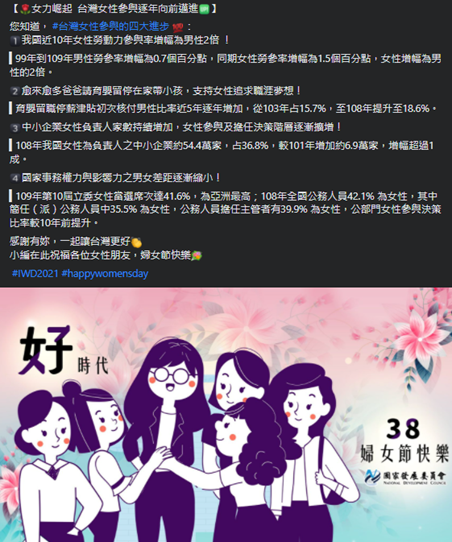 2.多元性別議題宣導：110年8月3日貼文分享行政院性平處與捷克布拉格市政府共同舉辦「臺捷性別平等進程對話線上論壇」活動(詳下圖右)，雙方就女性參政、性別主流化、研究創新中的性別平等及婚姻平權等相關議題進行分享與交流。本篇貼文觸及人數達2,341人，互動次數53次，成效良好。https://www.facebook.com/ndc.gov.tw/posts/2928536467414375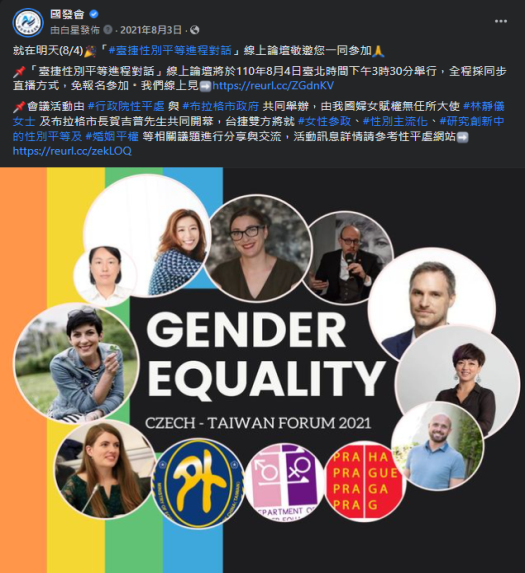 1.第166期「檔案搶先報」，介紹「經緯之間 織織不倦－烏來泰雅織女與織物的對話」特展，從烏來泰雅織女的主體視角，述說烏來泰雅編織文化如何從消隱、重現以至復振的動人故事。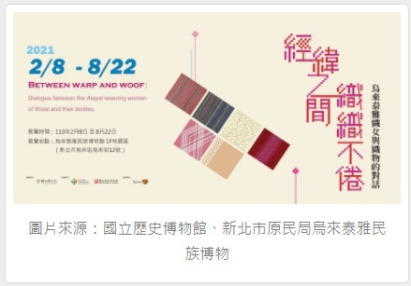 2.第167期「檔案搶先報」，以「從首位華裔美籍女演員身分證一窺美國排華政策」為題，報導美國國家檔案暨文件署從首位華裔美籍女演員黃柳霜身分證背後的故事，介紹其建置的文化遺產專屬網站。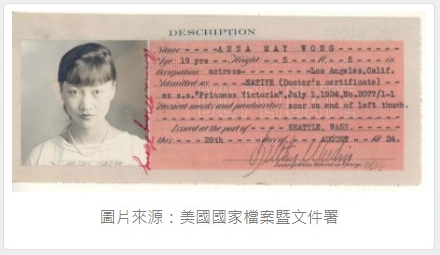 